     КАРАР                                                                                        РЕШЕНИЕО внесении изменений в Правила землепользования и застройки в сельском поселении Нижнеташлинский сельсовет  муниципального района Шаранский район Республики БашкортостанРассмотрев протокол публичных слушаний от 22.04.2022 года по вопросу «О внесении изменений в Правила землепользования и застройки сельского поселения Нижнеташлинский сельсовет муниципального района Шаранский район Республики Башкортостан, и в соответствии с Градостроительным кодексом Российской Федерации Совет сельского поселения Нижнеташлинский сельсовет муниципального района Шаранский район Республики Башкортостан,  РЕШИЛ:     1. Внести  в «Правила землепользования и застройки сельского поселения Нижнеташлинский сельсовет муниципального  района Шаранский район Республики Башкортостан», утвержденные решением Совета сельского поселения Нижнеташлинский сельсовет муниципального района Шаранский район Республики Башкортостан № 49/369 от 16.09.2019 года», следующие изменения:      1.1. в части отображения границ зон с особыми условиями использования территории, территорий объектов культурного наследия, территории исторических поселений федерального значения, территорий исторических поселений регионального значения, установления ограничений использования земельных участков и объектов капитального строительства в границах таких зон, территорий, а именно:   санитарно-защитной зоны для объекта Публичного акционерного общества» Акционерная нефтяная Компания «Башнефть» Одиночные скважины № 127, 10МУФ, 146с1, 80,кусты скважин №№250, 92 Мустафинского нефтяного месторождения», адрес фактического осуществления деятельности: Республика Башкортостан, Шаранский район, с/с Шаранский, земельные участки с кадастровыми номерами: 02:53:0:1511, 02:53:0:1512, 02:53:0:1600, 02:53:0:1678, 02:53:0:1663, 02:53:0:1676, на части земельного участка 02:53:010802:6 с координатами угловых точек:            1) х=54,9742,у=53,7512;  2) х=54,9746, у=53,7533;  3) х=54,9729, у=53,7543;  4) х=54,9724, у=53,7524 , установленной в соответствии с Федеральным законом от 30.03.1999 № 52-ФЗ «О санитарно-эпидемиологическом благополучии населения», постановлением Правительства Российской Федерации от 03.03.2018 № 222 « Об утверждении Правил установления санитарно-защитных зон и использования земельных участков, расположенных в границах, санитарно-защитных зон», Решением Главного государственного санитарного врача по Республике Башкортостан от 21.12.2021 № 207/СЗЗ в размере:     -с севера-300м от границы промплощадки куста скважин № 250;-с востока-300 м от границы промплощадок одиночных скважин№127, 10МУФ, 146с1,80, кустов скважин №№250,92;-с юга -300 м от границы промплощадки одиночной  скважины № 80:-с запада-от 55 до 160 м от границы промплощадок одиночных скважин  №10МУФ,127, 146с1.      2. Контроль над выполнением данного решения возложить на постоянную Комиссию Совета сельского поселения Нижнеташлинский  сельсовет муниципального района Шаранский район Республики Башкортостан по развитию предпринимательства, земельным вопросам, благоустройству и экологии.        3. Настоящее решение обнародовать на информационном стенде Администрации сельского поселения Нижнеташлинский сельсовет муниципального района Шаранский район Республики Башкортостан и на сайте сельского поселения Нижнеташлинский сельсовет https://ntashly.ru/Глава сельского поселения Нижнеташлинский сельсоветмуниципального района Шаранский районРеспублики Башкортостан                                                         Г.С.Гарифуллинас.Нижние Ташлы01.06.2022№ 37/274БАШКОРТОСТАН РЕСПУБЛИКАҺЫШАРАН РАЙОНЫМУНИЦИПАЛЬ РАЙОНЫТУБЭНГЕ ТАШЛЫ АУЫЛ СОВЕТЫАУЫЛ БИЛӘМӘҺЕ СОВЕТЫ452645, Шаран районы, Тубэнге Ташлы ауылы, Жину урамы, 20Тел.(34769) 2-51-49, факс (34769) 2-51-49E-mail:ntashss@yandex.ru, http://ntashly.sharan-sovet.ruИНН 0251000863, ОГРН 1020200612805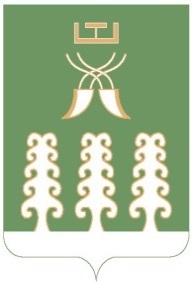 РЕСПУБЛИКА БАШКОРТОСТАНМУНИЦИПАЛЬНЫЙ РАЙОНШАРАНСКИЙ РАЙОНСОВЕТ СЕЛЬСКОГО ПОСЕЛЕНИЯНИЖНЕТАШЛИНСКИЙ СЕЛЬСОВЕТ452645, Шаранский район, с.Нижние Ташлы, ул.Победы, 20Тел.(34769) 2-51-49, факс (34769) 2-51-49E-mail:ntashss@yandex.ru, http://ntashly.sharan-sovet.ruИНН 0251000863, ОГРН 1020200612805